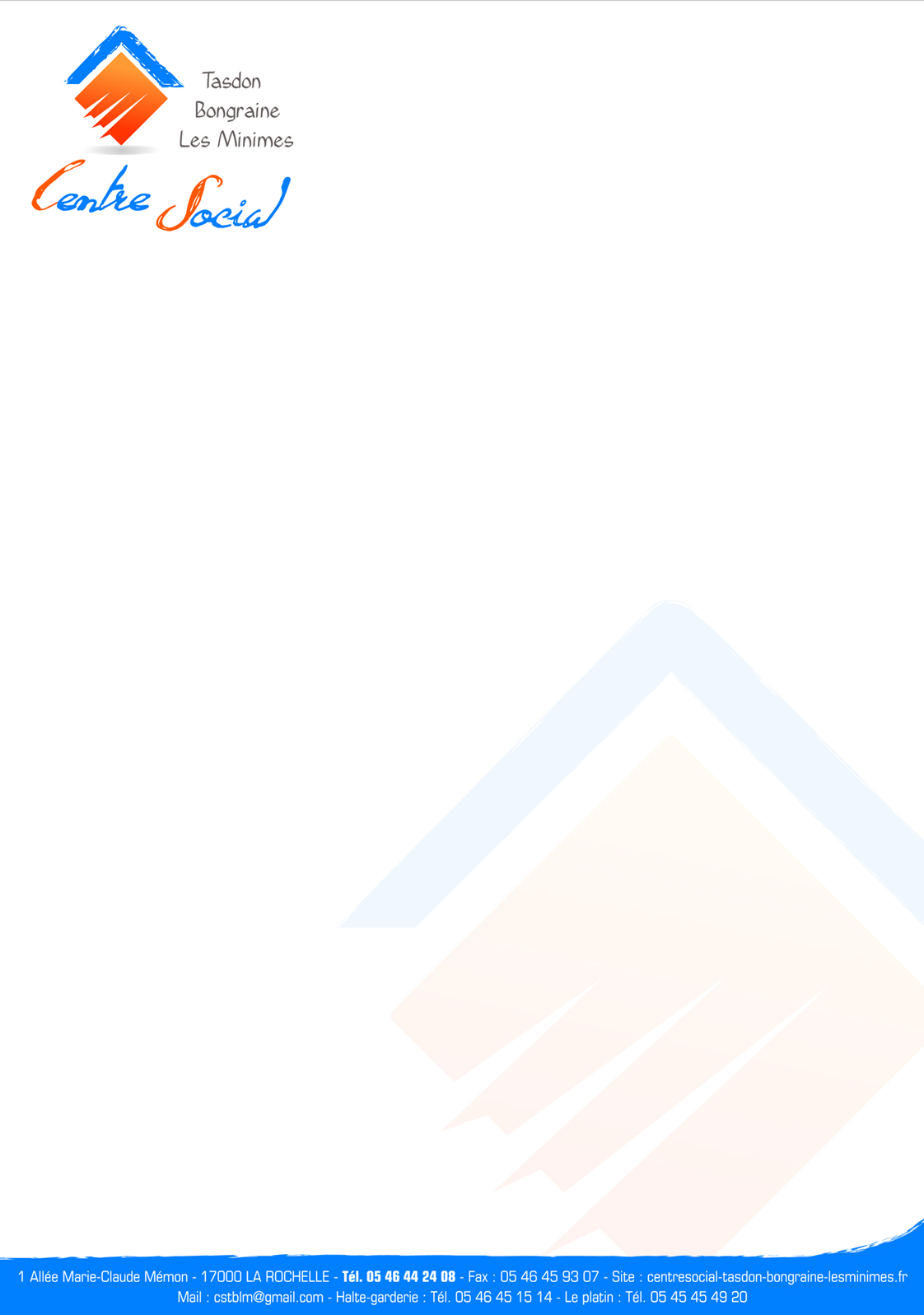 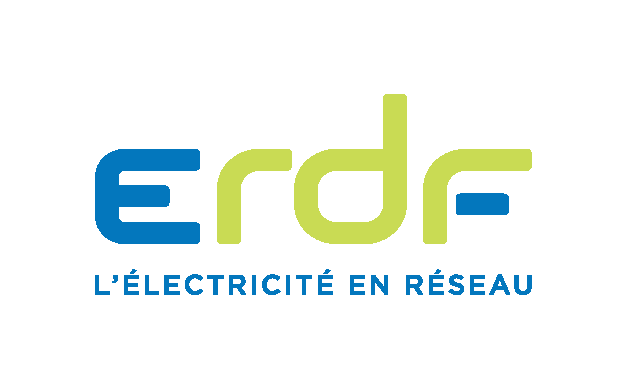 Projet :Projet chantier rénovation Les Minimes Centre social Tasdon, Bongraine, les MinimesSquare Marie-Claude MEMON17000 La RochelleJeunes suivant l’organisation du projet : Florian MARTIN, Guillaume BOCQUET, 					Maximilien ANGELIAnimateur suivant l’organisation du projet : Xavier VALER, animateur jeunesseLE PROJET Le constat Le support 	Le plateau nautique des Minimes (Ville en Bois) est un secteur d’activités récent. Situé entre le Musée Maritime, actuellement en fin de construction, et le secteur du complexe CGR entouré de nombreux restaurants, ce quartier de La Rochelle est le passage de nombreux rochelais mais aussi touristes.	EDF possède une enceinte, « poste transport électrique ouest Minimes », encore totalement enclavée entre maisons et entreprises il ya encore quelques années, loin du passage et de la vue de tous. 	Aujourd’hui, avec la restructuration du quartier, cette enceinte est au cœur d’un nouveau lieu de vie mais aussi d’un lieu de passage important depuis la mise en service du nouveau réseau routier entre le centre ville et le quartier des Minimes. 	Cette enceinte, possède un mur qui, depuis quelques années, fait l’objet de vandalisme. De nombreux « tag » ont été « barbouillés » et le visuel de cette enceinte fait tache dans ce lieu entouré de neuf.(voir annexe)	Depuis quelques années, le centre social en collaboration avec le comité de quartier de Tasdon implique des jeunes sur la rénovation de lieu public. C’est l’écho de ces actions qui a favorisé un entrepreneur, du plateau nautique, à interpeller l’animateur jeunesse du centre social afin de solliciter la mise en place d’une telle dynamique sur le quartier des Minimes.Les jeunesAujourd’hui, les jeunes fréquentant régulièrement les activités du centre social impliquent régulièrement leurs savoirs faire sur des actions qui leur sont proposées ou qu’ils ont mises en place. (Carnaval, projet embellissons Tasdon, course de radeau...)Malgré tout, ils se retrouvent régulièrement devant 2 problématiques : Sur l’image de « l’union fait la force », avoir la possibilité de mobiliser d’autre jeunes souvent dans une démarche de consommation afin de mettre en place certaines de leurs idées plus ambitieuses (stage, activité, départ en vacances…)Avoir les moyens d’autofinancer leurs projetsLe but Envers le quartier Donner l’occasion aux jeunes de s’impliquer ou se ré-impliquer sur la vie du quartier. Redonner un aspect respectable à ce lieu, dégradé par d’autres jeunes, ou moins jeunes, au fur et à mesure des années, dans le cadre d’une remise en état (nettoyage, nouvelle peinture…) qu’ils exécuteront encadrés par un professionnel.Envers les jeunes Mobiliser les jeunes du quartier (entre 8 et 10 jeunes) sur la rénovation d’un lieu public repéré, en valorisant leurs savoirs faire et mettre en avant leur volonté et leur implication sur la vie du quartier.	Cette démarche nous permettrait de fédérer un groupe de jeunes autour d’une action commune dans le cadre d’un chantier leur permettant d’autofinancer leurs projets. Cela favorisera la mise en place d’un projet commun (départ en vacances, loisirs, stage…) avec le soutien du centre social et/ou dans le cadre d’action autonome.	Susciter des envies, à travers le travail sur le thème du sport nautique, mais aussi l’implication d’un parrain (sportif de haut niveau Rochelais, Antoine ALBEAU*) afin de sensibiliser les jeunes à des sports accessibles (fun-board, paddle-board, kite-surf…) dans le domaine du nautisme, souvent lié à des privilégiés.* L’implication du sportif Antoine ALBEAU est encore incertaine et sera confirmée dans les prochaines semaines.Actions envisagées/échéancierAvant avril 2015 : mobiliser les jeunes volontaires sur l’élaboration du projet global (idées, budget prévisionnel…)Prendre contact avec les différents interlocuteurs (ERDF, Mairie de la Rochelle, un sportif rochelais pouvant être parrain de la fresque (Antoine ALBEAU*)Avril 2015 : Finaliser la recherche du budget du projet.Rencontrer les techniciens mairie et ERDF afin de mettre en place les différentes interventions et protocole de sécurité lié au site ERDFMai/juin 2015 : Elaboration de la maquette de la fresque entre les jeunes, le graffeur et le parrain (Antoine ALBEAU*)Proposition de la maquette au service de la mairie, ERDF et au comité de quartier pour approbation Juillet 2015 : Exécution de chantier avec pose de sous couche et fresque graffitiJuillet/septembre : vernissage en présence de tous les acteurs et partenaires du projetPartenaires envisagés Mairie de La RochelleLes services d’ERDFCAFComité de quartier des MinimesLes entreprises du plateau nautique Plan de situation 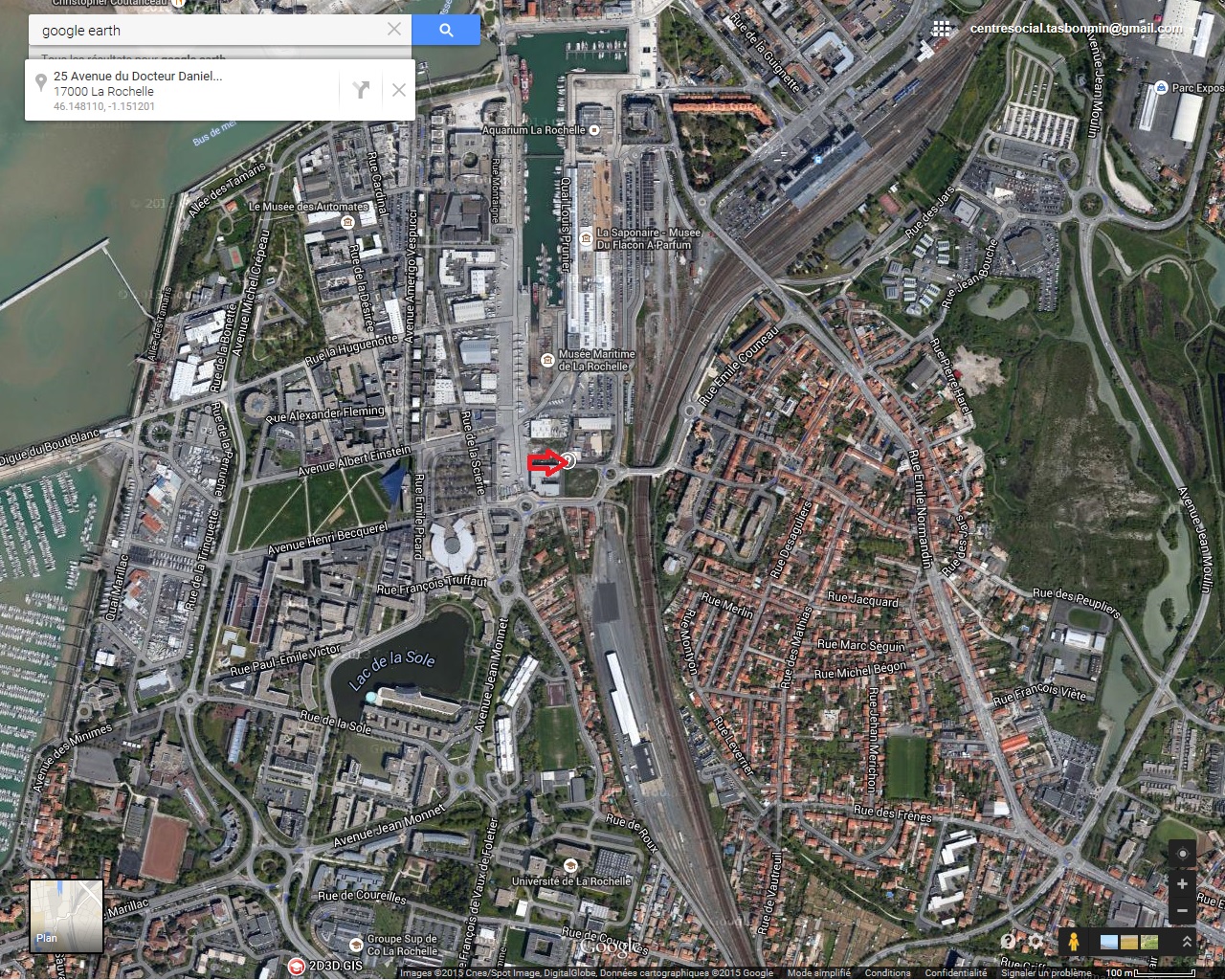 Budget prévisionnel 2015Annexe : 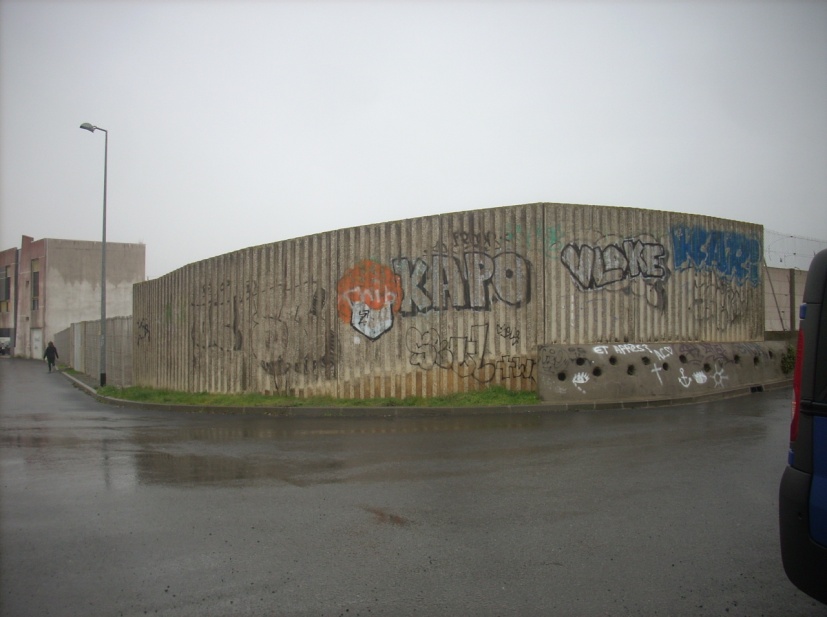 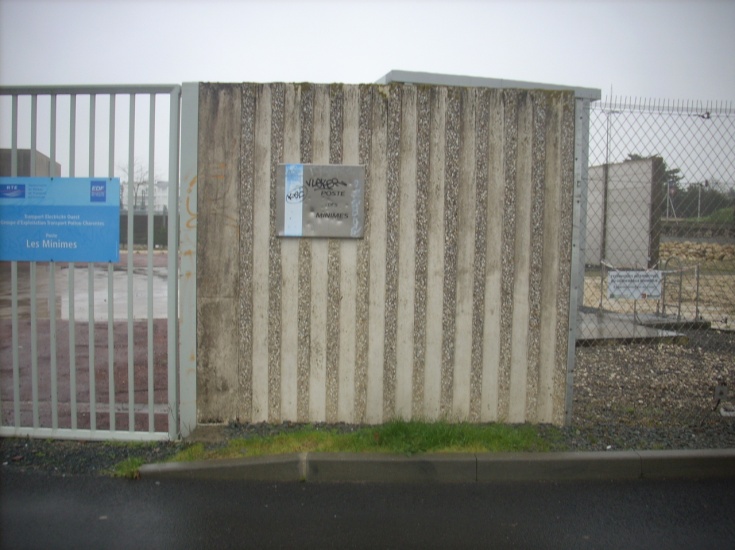 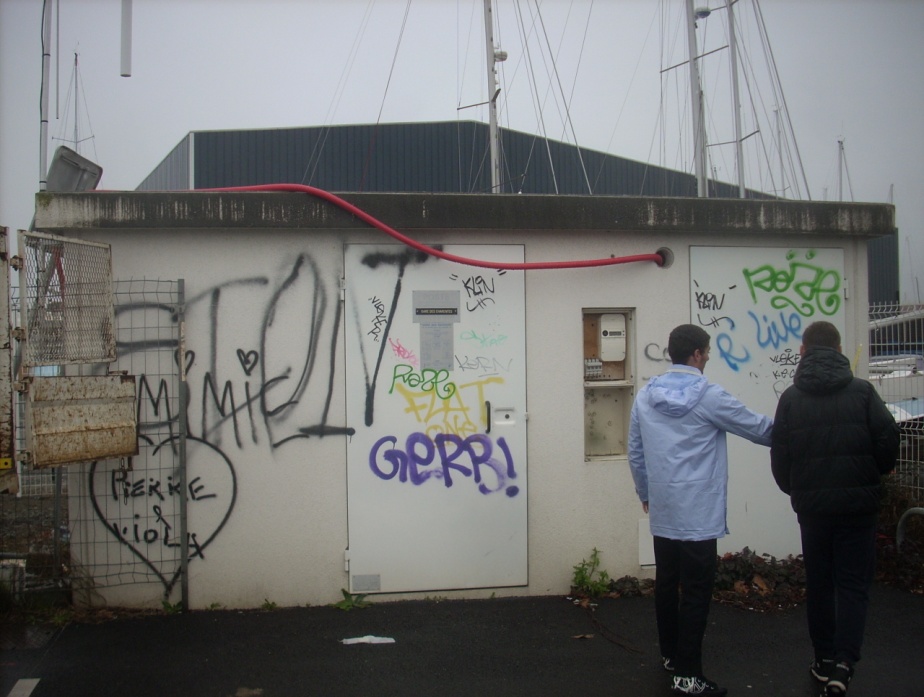 CHARGESPRODUITSPeinture fresque                            600.00Total : 90.0 M2                                                                                  Peinture rénovation (sous couche)       500.00Matériel fongible chantier                     130.00(gants, masque, combinaison)       Logistique (transport matériel, frais divers…)                 40.00Alimentation (vernissage)                            120.00Location matériel                             60.00Intervenant (20h00 maquette et intervention)            1200.00Autofinancement projet de jeunes 200.00ERDF                                           1595.00Mairie La Rochelle                       1095.00Comité quartier Minimes               160.00SOUS TOTAL :                            2850.00SOUS TOTAL :                            2850.00Animateur Xavier (35h00)                                   797.00Centre Social de Tasdon               797.00SOUS TOTAL :                             797.00SOUS TOTAL :                              797.00TOTAL :                                      3647.00TOTAL :                                       3647.00